ORDERBY THE COMMISSION:On October 13, 2016, UGI Utilities, Inc. - Electric Division (UGI or the Company), Utility Code 111100, filed Supplement No. 167 to Tariff Electric - Pa. PUC No. 5 (Supplement No. 167), to become effective December 12, 2016.  Supplement No. 167 proposes to create a combined account and bill for customers who receive service from both UGI and UGI Penn Natural Gas, Inc. (PNG).  UGI opines that this will enhance customer service and satisfaction, as it will reduce the number of bills these customers currently receive.  Furthermore, UGI contends that this change is not expected to result in any material change in revenues or expenses.  The proposed changes are possible due to a scheduled replacement of legacy customer information systems.  While no customer polls were conducted, UGI and PNG performed outreach to potentially interested parties, including Commission Staff, public parties, marketer organizations, and low-income advocates.UGI serves approximately 63,000 customers, but only approximately 31,000 will be eligible for the joint billing provided by this tariff supplement. UGI served Supplement No. 167 on the Commission’s Bureau of Investigation and Enforcement, the Office of Consumer Advocate and the Office of Small Business Advocate.  No complaints have been filed and no hearings held.		Upon review of Supplement No. 167 to Tariff Electric - Pa. PUC No. 5, we find that the proposed modifications contained therein do not appear to be unlawful, unjust, unreasonable, or contrary to the public interest.  We agree with UGI that the tariff changes would enhance customer service and customer satisfaction.		Accordingly, we will grant Supplement No. 167 to Tariff Electric - Pa. PUC No. 5 to become effective on December 12, 2016.  However, approval of this filing does not constitute a determination that this filing is lawful, just, or reasonable, but only that further investigation or suspension does not appear to be warranted at this time; THEREFORE,IT IS ORDERED:1.	That UGI Utilities, Inc. - Electric Division Supplement No. 167 to Tariff Electric - Pa. PUC No. 5 is hereby permitted to become effective on December 12, 2016.2.	That this Order is without prejudice to any issues that may be raised by any party with respect to the tariff changes implemented by Supplement No. 167 to Tariff Electric - Pa. PUC No. 5 in future proceedings.			3.	That a copy of this Order be served on the Office of Consumer Advocate, the Office of Small Business Advocate, and the Bureau of Investigation and Enforcement.		4.	That the proceeding at Docket No. R-2016-2571719 be closed.	BY THE COMMISSION,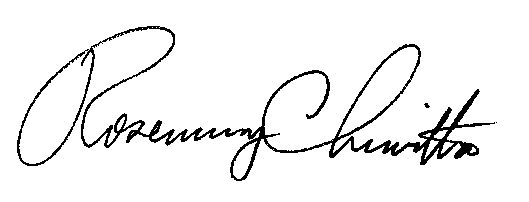 	Rosemary Chiavetta	Secretary(SEAL)ORDER ADOPTED:  November 9, 2016ORDER ENTERED:  November 9, 2016PENNSYLVANIAPUBLIC UTILITY COMMISSIONHARRISBURG, PA  17120Public Meeting held November 9, 2016Commissioners Present:Gladys M. Brown, ChairmanGladys M. Brown, ChairmanAndrew G. Place, Vice ChairmanAndrew G. Place, Vice ChairmanJohn F. Coleman, Jr.		Robert F. PowelsonDavid W. SweetJohn F. Coleman, Jr.		Robert F. PowelsonDavid W. SweetUGI Utilities, Inc. - Electric Division Supplement No. 167 to Tariff Electric -                  Pa. PUC  No. 5Docket Number:R-2016-2571719